Поступления денежных средств за апрель 2023 г.Через расчетный счет (безналичным путем)Через официальный сайт (безналичным путем: перечисление денежных средств в учетом уплаченной комиссии 3279,42 по договору от 30.06.2021 с ООО «РОБОКАССА» за период с 01.03.2023 по 24.04.2023    НДС не облагается)Выражаем благодарность каждому участнику благотворительных проектов в том числе:Аблямитов Адиль Ильясович, Османова Эльвира Синаверовна, Мамедова Улдуз Али Кызы, Керимов Акки Эрежебович, Керимов Акки Эрежебович, Батрханов Камиль Шамильевич, Эмир-Аметова Эмине Рефатовна, Сеитмеметов Абдулла Аметович, Индивидуального Предпринимателя Майорова Алексея Алексеевича , Ильясов Эрвин Флядерович, Аярова Медине Меметовна, Гафарова Ольга Константиновна, Османова Мусемма Руслановна, Заитов Мемет Шевкийевич, Майорова Анастасия Алексеевна, Сульманов Азиз Ремзиевич, Джаферов Руслан Аликович, Меметова Камила Адыловна, Чауш Лиля Алимовна, Решитов Алим Ахтемович, Мустафаев Мустафа Айдерович, Рахматов Усеин Асанович, Абибуллаев Ахтем Керимович, Абдураимова Фера Леноровна, Алиев Асан Энверович, Тараненко Юлия Викторовна, Абдулгазиева Севиля Ленуровна, Сейтумеров Марлен Диляверович, Авчухов Александр Вадимович, Алиевой Эллины Аметовны, Ягьяева Фатма-Шерфе Руслановна, Куртаметова Алие Шевкетовна, Идрисова Зера Кашифовна, Аметов Алим Азизович, Асанова Эльмаз Сирановна, Алиев Тимур Акимович, Ганиев Ленур Сейдаметович, Искендеров Эмиль Усенович, Кадырова Эльзара Шевкетовна, Билялова Эльзара Мустафаевна, Сейтосманов Риза Рустемович, Белялов Ислям Ризаевич, Халилов Сейран Нариманович, Зекиряева Эвелина Руслановна, Рамазанова Сафие Эскендеровна, Саудинова Арзы Зауровна, Аблаева Хатидже Энверовна, Адылов Энвер Марленович, Канцеров Ринат Фаридович, Юсупова Фатиме Серверовна, Данабаев Руслан Бахтиёрович, Усеинова Сафие Мустафаевна, Османова Алиме Шевкет-Кызы, Аблятиф Муневер Сеифовна, Асанов Марлен Мустафаевич, Федорова Юлия Викторовна, Ниязиев Давид Наимович, Ниязиева Диляра, Мударисовна, Меметова Эльвина Камильевна, Халиветов Асан Рустамович, Заитов Мемет Шевкийевич, Усеинова Гульсора Эрвиновна, Каракаш Тимур Ремзиевич, Мамутова Лиля Айдеровна, Бекирбаев Руслан Эмирович, Халилов Арсен Вильморович, Мухамеджанова Алиме Межитовна, Левинская Елена Александровна, Абильтаров Редван Ресульевич, Курталиева Лейля Абдуллоевна, Керимов Руслан Файзерович, Алиева Пакизе, Умерова Себиля Искендеровна, Аблязизова Лейля Ленуровна, Абселямов Умер Эскендерович, Тохирова Гульзара Куртасановна, Керимов Акки Эрежебович, Асанов Руслан Эльдарович, Бондарь Татьяна Александровна, Аджумеров Джемиль Шавкатович, Абдувелиев Ленур Разимович, Мухамеджанова Алиме Межитовна, Ягьяева Назифе Эльдар Кызы, Усеинова Сафие Мустафаевна, Велиляева Айше Ильясовна, Османова Мерзие Юсуфовна, Касымова Зульфие Махмадовна, Куртиев Осман Рамазанович, Аджиумерова Надие Рифатовна, Федорова Эвелина Сергеевна, Хусаинова Салье Айдеровна, Халилова Лиля Айдеровна, Пашиева Эльзара Ремзиевна, Хаялиева Инает, Ахтемова Гульзара Шаибовна, Эльвединова Султание Ленияровна, Чолахаева Эдие Равильевна, Аблякимов Энвер Эрнесович, Агабекова Мубине Альбертовна, Усманов Арсен Хайдарович, Мухамеджанова Алиме Межитовна, Сейтмеметова Гульнара Алимовна, Суфянова Нурие Межитовна, Аметов Мемет Исметович, Абибулаева Зейнеп Талыповна, Аметов Алим Азизович, Сагирова Ребия Серажодиновна, Асанов Руслан Эльдарович, Абдураманова Айше Рустемовна, Саидмуратова Эльмаз Велиевна, Сагиров Сейран Меметович, Абдулганиев Сияр Соинович, Сеитмеметова Айше Салимовна, Абибулаева Зейнеп Талыповна, Исмаилова Эльмаз Энверовна, Вейсуллаева Шазие Энверовна, Исмаилов Мидат Исмаилович, Зейтулаев Якуб Диляверович, Мухамеджанова Алиме Межитовна, Исмаилов Мидат Исмаилович, Алиев Асан Якубович, Меметова Нияре Юсуфовна, Усейнов Алим Решатович, Исмаилова Музеен Исмаиловна, Ксенофонтова Мерьем Юсуфовна, Мифтахутдинова Дина Ильдусовна, Мифтахутдинова Дина Ильдусовна, Зиганшина Альбина Равильевна, Чикаташева Лемара Шукриевна, Ягьяева Назифе Эльдар Кызы, Хакимов Халил Рахимович, Усеинов Аметхан Алимович, Бабийчук Елена Сергеевна, Сулейманов Сабри Рустемович, Сулейманов Сабри Рустемович, Абдулганиев Сияр Соинович, Ислямов Лерик Рафетович, Оксенюк Диляра Энверовна, Исмаилов Мидат Исмаилович, Ибраимов Айдер Гафарович, Арифова Эльзара Рефатовна, Зуокас Иван Иванович, Аблязисова Лемара Садыковна, Джаферов Нариман Серверович, Скандер Эльмира Рустемовна, Смедляев Фикрет Рустемович, Суюнов Руслан Халилович, Сулейманов Сабри Рустемович, Музаффарова Ламана Сураддин Кызы, Котляров Расим Рамильович, Сейтаблаева Эсма Дурсуновна, Джепаров Фемий Казимович, Аблякимова Ленияра Ибраимовна, Джепарова Сабире Фазыловна, Сулейманов Сабри Рустемович, Аметов Тимур Диляверович, Халилова Диана Ремзиевна, Османова Гульмира Ремзиевна, Эмирсалиев Асан Османович, Олейник Алие Диляверовна, Абдуллаев Хусен Камариддинович, Изеев Нариман Рифатович, Гралова Ниаль Диляверовна, Пашабейоглу Осман Алиевич, Абдураманова Айше Рустемовна, Абдураимова Фера Леноровна, Мустафаев Билял Кайсерович, Тохтаров Джафер Сеитумерович, Валитов Алим Акимович, Ибрагимов Сеитвели Ремзиевич, Сеитмамутов Эрвин Сеитумерович, Ельчуков Степан Александрович, Симарев Виталий Альбертович, Алиева Пакизе, Аблялимов Алим Бахтиярович, Сидаметов Назим Казимович, Асанова Сияре Усеиновна, Сеитмамутов Эрвин Сеитумерович, Муратов Эмиль Вадимович, Алиев Мустафа Серверович, Вейсов Асан Айдерович, Ибрагимов Абдулла Джемилевич, Заитов Мемет Шевкийевич, Юсупова Фатиме Серверовна, Гафаров Гъафар Хамидович, Ибрагимова Эльмира Серверовна, Авад Сибал Ибрагим Мохамед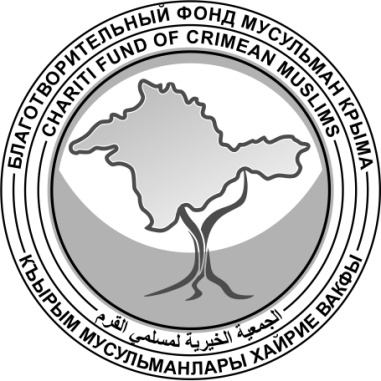 БЛАГОТВОРИТЕЛЬНЫЙ ФОНД МУСУЛЬМАН КРЫМАالجمعية الخيرية لمسلمي القرمКЪЫРЫМ МУСУЛЬМАНЛАРЫ ХАЙРИЕ ВАКФЫ№ДатаСуммаОснование№ДатаСуммаОснование101.04.202310,00Благотворительный взнос по Договору № 4322 от 30.04.2021, реестр от 03.04.2023 г.: Благотворительный взнос от ФИО АБЛЯМИТОВ АДИЛЬ ИЛЬЯСОВИЧ201.04.2023100,00Благотворительный взнос по Договору № 4322 от 30.04.2021, реестр от 03.04.2023 г.: Благотворительный взнос от ФИО Гафарова Ольга Константиновна301.04.2023100,00Благотворительный взнос по Договору № 4322 от 30.04.2021, реестр от 03.04.2023 г.: Благотворительный взнос от ФИО ОСМАНОВА ЭЛЬВИРА СИНАВЕРОВНА401.04.2023500,00Благотворительный взнос по Договору № 4322 от 30.04.2021, реестр от 03.04.2023 г.: МАМЕДОВА УЛДУЗ АЛИ КЫЗЫ502.04.2023200,00Благотворительный взнос по Договору № 4322 от 30.04.2021, реестр от 03.04.2023 г.: Благотворительный взнос от ФИО КЕРИМОВ АККИ ЭРЕЖЕБОВИЧ631.03.2023100,00Благотворительный взнос по Договору № 4322 от 30.04.2021, реестр от 03.04.2023 г.: Благотворительный взнос от ФИО КЕРИМОВ АККИ ЭРЕЖЕБОВИЧ731.03.20231385,00Благотворительный взнос по Договору № 4322 от 30.04.2021, реестр от 03.04.2023 г.: Благотворительный взнос от ФИО БАТРХАНОВ КАМИЛЬ ШАМИЛЬЕВИЧ831.03.2023500,00Благотворительный взнос по Договору № 4322 от 30.04.2021, реестр от 03.04.2023 г.: Благотворительный взнос от ФИО Эмир-Аметова Эмине Рефатовна931.03.2023591,00Благотворительный взнос по Договору № 4322 от 30.04.2021, реестр от 03.04.2023 г.: Благотворительный взнос от ФИО Сеитмеметов Абдулла Аметович1003.04.202310000,00Благотворительное пожертвование на уставную деятельность. НДС не облагается от Индивидуального предпринимателя Майорова Алексея Алексеевича 1103.04.202310,00Благотворительный взнос по Договору № 4322 от 30.04.2021, реестр от 04.04.2023 г.: Благотворительный взнос от ФИО АБЛЯМИТОВ АДИЛЬ ИЛЬЯСОВИЧ1203.04.2023100,00Благотворительный взнос по Договору № 4322 от 30.04.2021, реестр от 04.04.2023 г.: Благотворительный взнос от ФИО Гафарова Ольга Константиновна1303.04.2023190,00Благотворительный взнос по Договору № 4322 от 30.04.2021, реестр от 04.04.2023 г.: Благотворительный взнос от ФИО ИЛЬЯСОВ ЭРВИН ФЛЯДЕРОВИЧ1404.04.202330,00Благотворительный взнос по Договору № 4322 от 30.04.2021, реестр от 05.04.2023 г.: Благотворительный взнос от ФИО АБЛЯМИТОВ АДИЛЬ ИЛЬЯСОВИЧ1504.04.2023500,00Благотворительный взнос по Договору № 4322 от 30.04.2021, реестр от 05.04.2023 г.: Благотворительный взнос от ФИО АЯРОВА МЕДИНЕ МЕМЕТОВНА1605.04.2023100,00Благотворительный взнос по Договору № 4322 от 30.04.2021, реестр от 06.04.2023 г.: Благотворительный взнос от ФИО Гафарова Ольга Константиновна1705.04.2023500,00Благотворительный взнос по Договору № 4322 от 30.04.2021, реестр от 06.04.2023 г.: Благотворительный взнос от ФИО ОСМАНОВА МУСЕММА РУСЛАНОВНА1805.04.202390,00Благотворительный взнос по Договору № 4322 от 30.04.2021, реестр от 06.04.2023 г.: Благотворительный взнос от ФИО ЗАИТОВ МЕМЕТ ШЕВКИЙЕВИЧ1906.04.202320,00Благотворительный взнос по Договору № 4322 от 30.04.2021, реестр от 07.04.2023 г.: Благотворительный взнос от ФИО АБЛЯМИТОВ АДИЛЬ ИЛЬЯСОВИЧ2007.04.20231000,00Благотворительный взнос по Договору № 4322 от 30.04.2021, реестр от 10.04.2023 г.: Благотворительный взнос от ФИО МАЙОРОВА АНАСТАСИЯ АЛЕКСЕЕВНА2107.04.202320,00Благотворительный взнос по Договору № 4322 от 30.04.2021, реестр от 10.04.2023 г.: Благотворительный взнос от ФИО АБЛЯМИТОВ АДИЛЬ ИЛЬЯСОВИЧ2207.04.2023350,00Благотворительный взнос по Договору № 4322 от 30.04.2021, реестр от 10.04.2023 г.: Благотворительный взнос от ФИО СУЛЬМАНОВ АЗИЗ РЕМЗИЕВИЧ2308.04.20232000,00Благотворительный взнос по Договору № 4322 от 30.04.2021, реестр от 10.04.2023 г.: Благотворительный взнос от ФИО ДЖАФЕРОВ РУСЛАН АЛИКОВИЧ2408.04.202350,00Благотворительный взнос по Договору № 4322 от 30.04.2021, реестр от 10.04.2023 г.: Благотворительный взнос от ФИО МЕМЕТОВА КАМИЛА АДЫЛОВНА2508.04.2023500,00Благотворительный взнос по Договору № 4322 от 30.04.2021, реестр от 10.04.2023 г.: Благотворительный взнос от ФИО Эмир-Аметова Эмине Рефатовна2609.04.20239500,00Благотворительный взнос по Договору № 4322 от 30.04.2021, реестр от 10.04.2023 г.: Благотворительный взнос от ФИО ЧАУШ ЛИЛЯ АЛИМОВНА2710.04.2023300,00Благотворительный взнос по Договору № 4322 от 30.04.2021, реестр от 11.04.2023 г.: Благотворительный взнос от ФИО Эмир-Аметова Эмине Рефатовна2810.04.2023350,00Благотворительный взнос по Договору № 4322 от 30.04.2021, реестр от 11.04.2023 г.: Благотворительный взнос от ФИО РЕШИТОВ АЛИМ АХТЕМОВИЧ2910.04.202350,00Благотворительный взнос по Договору № 4322 от 30.04.2021, реестр от 11.04.2023 г.: Благотворительный взнос от ФИО АВЧУХОВ Александр Вадимович3010.04.2023500,00Благотворительный взнос по Договору № 4322 от 30.04.2021, реестр от 11.04.2023 г.: Благотворительный взнос от ФИО Мустафаев Мустафа Айдерович3110.04.2023500,00Благотворительный взнос по Договору № 4322 от 30.04.2021, реестр от 11.04.2023 г.: Благотворительный взнос от ФИО РАХМАТОВ УСЕИН АСАНОВИЧ3210.04.2023500,00Благотворительный взнос по Договору № 4322 от 30.04.2021, реестр от 11.04.2023 г.: Благотворительный взнос от ФИО АБИБУЛЛАЕВ АХТЕМ КЕРИМОВИЧ3311.04.20231000,00Благотворительный взнос по Договору № 4322 от 30.04.2021, реестр от 12.04.2023 г.: Благотворительный взнос от ФИО Абдураимова Фера Леноровна3411.04.20231000,00Благотворительный взнос по Договору № 4322 от 30.04.2021, реестр от 12.04.2023 г.: Благотворительный взнос от ФИО АЛИЕВ АСАН ЭНВЕРОВИЧ3511.04.2023200,00Благотворительный взнос по Договору № 4322 от 30.04.2021, реестр от 12.04.2023 г.: Благотворительный взнос от ФИО ТАРАНЕНКО ЮЛИЯ ВИКТОРОВНА3611.04.2023350,00Благотворительный взнос по Договору № 4322 от 30.04.2021, реестр от 12.04.2023 г.: Благотворительный взнос от ФИО АБДУЛГАЗИЕВА СЕВИЛЯ ЛЕНУРОВНА3711.04.2023350,00Благотворительный взнос по Договору № 4322 от 30.04.2021, реестр от 12.04.2023 г.: Благотворительный взнос от ФИО СЕЙТУМЕРОВ МАРЛЕН ДИЛЯВЕРОВИЧ3811.04.202350,00Благотворительный взнос по Договору № 4322 от 30.04.2021, реестр от 12.04.2023 г.: Благотворительный взнос от ФИО АВЧУХОВ Александр Вадимович3913.04.2023400,00Благотворительное пожертвование на целевую программу ЧУЖОЙ БЕДЫ НЕ БЫВАЕТ от Алиевой Эллины Аметовны4012.04.2023100,00Благотворительный взнос по Договору № 4322 от 30.04.2021, реестр от 13.04.2023 г.: Благотворительный взнос от ФИО Ягьяева Фатма-Шерфе Руслановна4112.04.2023100,00Благотворительный взнос по Договору № 4322 от 30.04.2021, реестр от 13.04.2023 г.: Благотворительный взнос от ФИО Куртаметова Алие Шевкетовна4212.04.2023100,00Благотворительный взнос по Договору № 4322 от 30.04.2021, реестр от 13.04.2023 г.: Благотворительный взнос от ФИО Идрисова Зера Кашифовна4312.04.20231500,00Благотворительный взнос по Договору № 4322 от 30.04.2021, реестр от 13.04.2023 г.: Благотворительный взнос от ФИО АМЕТОВ АЛИМ АЗИЗОВИЧ4412.04.2023200,00Благотворительный взнос по Договору № 4322 от 30.04.2021, реестр от 13.04.2023 г.: Благотворительный взнос от ФИО Асанова Эльмаз Сирановна4512.04.20232000,00Благотворительный взнос по Договору № 4322 от 30.04.2021, реестр от 13.04.2023 г.: Благотворительный взнос от ФИО Алиев Тимур Акимович4612.04.202350,00Благотворительный взнос по Договору № 4322 от 30.04.2021, реестр от 13.04.2023 г.: Благотворительный взнос от ФИО АВЧУХОВ Александр Вадимович4712.04.2023500,00Благотворительный взнос по Договору № 4322 от 30.04.2021, реестр от 13.04.2023 г.: Благотворительный взнос от ФИО ГАНИЕВ ЛЕНУР СЕЙДАМЕТОВИЧ4812.04.2023813,00Благотворительный взнос по Договору № 4322 от 30.04.2021, реестр от 13.04.2023 г.: Благотворительный взнос от ФИО ИСКЕНДЕРОВ ЭМИЛЬ УСЕНОВИЧ4913.04.2023100,00Благотворительный взнос по Договору № 4322 от 30.04.2021, реестр от 14.04.2023 г.: Благотворительный взнос от ФИО Гафарова Ольга Константиновна5013.04.2023150,00Благотворительный взнос по Договору № 4322 от 30.04.2021, реестр от 14.04.2023 г.: Благотворительный взнос от ФИО ГАНИЕВ ЛЕНУР СЕЙДАМЕТОВИЧ5113.04.20232000,00Благотворительный взнос по Договору № 4322 от 30.04.2021, реестр от 14.04.2023 г.: Благотворительный взнос от ФИО КАДЫРОВА ЭЛЬЗАРА ШЕВКЕТОВНА5213.04.20232500,00Благотворительный взнос по Договору № 4322 от 30.04.2021, реестр от 14.04.2023 г.: Благотворительный взнос от ФИО БИЛЯЛОВА ЭЛЬЗАРА МУСТАФАЕВНА5313.04.202350,00Благотворительный взнос по Договору № 4322 от 30.04.2021, реестр от 14.04.2023 г.: Благотворительный взнос от ФИО АВЧУХОВ Александр Вадимович5413.04.2023500,00Благотворительный взнос по Договору № 4322 от 30.04.2021, реестр от 14.04.2023 г.: Благотворительный взнос от ФИО СЕЙТОСМАНОВ РИЗА РУСТЕМОВИЧ5513.04.2023700,00Благотворительный взнос по Договору № 4322 от 30.04.2021, реестр от 14.04.2023 г.: Благотворительный взнос от ФИО БЕЛЯЛОВ ИСЛЯМ РИЗАЕВИЧ5614.04.2023100,00Благотворительный взнос по Договору № 4322 от 30.04.2021, реестр от 17.04.2023 г.: Благотворительный взнос от ФИО Гафарова Ольга Константиновна5714.04.20231100,00Благотворительный взнос по Договору № 4322 от 30.04.2021, реестр от 17.04.2023 г.: Благотворительный взнос от ФИО Халилов Сейран Нариманович5814.04.2023140,00Благотворительный взнос по Договору № 4322 от 30.04.2021, реестр от 17.04.2023 г.: Благотворительный взнос от ФИО ЗЕКИРЯЕВА Эвелина РУСЛАНОВНА5914.04.20231400,00Благотворительный взнос по Договору № 4322 от 30.04.2021, реестр от 17.04.2023 г.: Благотворительный взнос от ФИО Рамазанова Сафие Эскендеровна6014.04.2023150,00Благотворительный взнос по Договору № 4322 от 30.04.2021, реестр от 17.04.2023 г.: Благотворительный взнос от ФИО ГАНИЕВ ЛЕНУР СЕЙДАМЕТОВИЧ6114.04.20232000,00Благотворительный взнос по Договору № 4322 от 30.04.2021, реестр от 17.04.2023 г.: Благотворительный взнос от ФИО Саудинова Арзы Зауровна6214.04.20232000,00Благотворительный взнос по Договору № 4322 от 30.04.2021, реестр от 17.04.2023 г.: Благотворительный взнос от ФИО БИЛЯЛОВА ЭЛЬЗАРА МУСТАФАЕВНА6314.04.20232100,00Благотворительный взнос по Договору № 4322 от 30.04.2021, реестр от 17.04.2023 г.: Благотворительный взнос от ФИО АБЛАЕВА ХАТИДЖЕ ЭНВЕРОВНА6414.04.202330,00Благотворительный взнос по Договору № 4322 от 30.04.2021, реестр от 17.04.2023 г.: Благотворительный взнос от ФИО АБЛЯМИТОВ АДИЛЬ ИЛЬЯСОВИЧ6514.04.2023300,00Благотворительный взнос по Договору № 4322 от 30.04.2021, реестр от 17.04.2023 г.: Благотворительный взнос от ФИО АДЫЛОВ ЭНВЕР МАРЛЕНОВИЧ6614.04.20234000,00Благотворительный взнос по Договору № 4322 от 30.04.2021, реестр от 17.04.2023 г.: Благотворительный взнос от ФИО КАНЦЕРОВ РИНАТ ФАРИДОВИЧ6714.04.202350,00Благотворительный взнос по Договору № 4322 от 30.04.2021, реестр от 17.04.2023 г.: Благотворительный взнос от ФИО ЮСУПОВА ФАТИМЕ СЕРВЕРОВНА6814.04.202350,00Благотворительный взнос по Договору № 4322 от 30.04.2021, реестр от 17.04.2023 г.: Благотворительный взнос от ФИО АВЧУХОВ Александр Вадимович6915.04.2023100,00Благотворительный взнос по Договору № 4322 от 30.04.2021, реестр от 17.04.2023 г.: Благотворительный взнос от ФИО Гафарова Ольга Константиновна7015.04.2023100,00Благотворительный взнос по Договору № 4322 от 30.04.2021, реестр от 17.04.2023 г.: Благотворительный взнос от ФИО ТАРАНЕНКО ЮЛИЯ ВИКТОРОВНА7115.04.20231050,00Благотворительный взнос по Договору № 4322 от 30.04.2021, реестр от 17.04.2023 г.: Благотворительный взнос от ФИО ДАНАБАЕВ РУСЛАН БАХТИЁРОВИЧ7215.04.2023150,00Благотворительный взнос по Договору № 4322 от 30.04.2021, реестр от 17.04.2023 г.: Благотворительный взнос от ФИО УСЕИНОВА САФИЕ МУСТАФАЕВНА7315.04.20231750,00Благотворительный взнос по Договору № 4322 от 30.04.2021, реестр от 17.04.2023 г.: Благотворительный взнос от ФИО ОСМАНОВА АЛИМЕ ШЕВКЕТ-КЫЗЫ7415.04.2023200,00Благотворительный взнос по Договору № 4322 от 30.04.2021, реестр от 17.04.2023 г.: Благотворительный взнос от ФИО АБЛЯТИФ МУНЕВЕР СЕИФОВНА7515.04.202320000,00Благотворительный взнос по Договору № 4322 от 30.04.2021, реестр от 17.04.2023 г.: Благотворительный взнос от ФИО АСАНОВ МАРЛЕН МУСТАФАЕВИЧ7615.04.2023300,00Благотворительный взнос по Договору № 4322 от 30.04.2021, реестр от 17.04.2023 г.: Благотворительный взнос от ФИО ФЕДОРОВА ЮЛИЯ ВИКТОРОВНА7715.04.2023300,00Благотворительный взнос по Договору № 4322 от 30.04.2021, реестр от 17.04.2023 г.: Благотворительный взнос от ФИО НИЯЗИЕВ ДАВИД НАИМОВИЧ7815.04.2023300,00Благотворительный взнос по Договору № 4322 от 30.04.2021, реестр от 17.04.2023 г.: Благотворительный взнос от ФИО НИЯЗИЕВА ДИЛЯРА МУДАРИСОВНА7915.04.2023350,00Благотворительный взнос по Договору № 4322 от 30.04.2021, реестр от 17.04.2023 г.: Благотворительный взнос от ФИО МЕМЕТОВА ЭЛЬВИНА КАМИЛЬЕВНА8015.04.202340,00Благотворительный взнос по Договору № 4322 от 30.04.2021, реестр от 17.04.2023 г.: Благотворительный взнос от ФИО АБЛЯМИТОВ АДИЛЬ ИЛЬЯСОВИЧ8115.04.202350,00Благотворительный взнос по Договору № 4322 от 30.04.2021, реестр от 17.04.2023 г.: Благотворительный взнос от ФИО АВЧУХОВ Александр Вадимович8215.04.20235000,00Благотворительный взнос по Договору № 4322 от 30.04.2021, реестр от 17.04.2023 г.: Благотворительный взнос от ФИО ХАЛИВЕТОВ АСАН РУСТАМОВИЧ8315.04.202360,00Благотворительный взнос по Договору № 4322 от 30.04.2021, реестр от 17.04.2023 г.: Благотворительный взнос от ФИО ЗАИТОВ МЕМЕТ ШЕВКИЙЕВИЧ8416.04.2023100,00Благотворительный взнос по Договору № 4322 от 30.04.2021, реестр от 17.04.2023 г.: Благотворительный взнос от ФИО Усеинова Гульсора Эрвиновна8516.04.20231000,00Благотворительный взнос по Договору № 4322 от 30.04.2021, реестр от 17.04.2023 г.: Благотворительный взнос от ФИО КАРАКАШ ТИМУР РЕМЗИЕВИЧ8616.04.20231050,00Благотворительный взнос по Договору № 4322 от 30.04.2021, реестр от 17.04.2023 г.: Благотворительный взнос от ФИО МАМУТОВА ЛИЛЯ АЙДЕРОВНА8716.04.2023150,00Благотворительный взнос по Договору № 4322 от 30.04.2021, реестр от 17.04.2023 г.: Благотворительный взнос от ФИО БЕКИРБАЕВ РУСЛАН ЭМИРОВИЧ8816.04.20231500,00Благотворительный взнос по Договору № 4322 от 30.04.2021, реестр от 17.04.2023 г.: Благотворительный взнос от ФИО ХАЛИЛОВ АРСЕН ВИЛЬМОРОВИЧ8916.04.2023200,00Благотворительный взнос по Договору № 4322 от 30.04.2021, реестр от 17.04.2023 г.: Благотворительный взнос от ФИО ГАНИЕВ ЛЕНУР СЕЙДАМЕТОВИЧ9016.04.2023200,00Благотворительный взнос по Договору № 4322 от 30.04.2021, реестр от 17.04.2023 г.: Благотворительный взнос от ФИО МУХАМЕДЖАНОВА АЛИМЕ МЕЖИТОВНА9116.04.20232000,00Благотворительный взнос по Договору № 4322 от 30.04.2021, реестр от 17.04.2023 г.: Благотворительный взнос от ФИО ЛЕВИНСКАЯ ЕЛЕНА АЛЕКСАНДРОВНА9216.04.20232500,00Благотворительный взнос по Договору № 4322 от 30.04.2021, реестр от 17.04.2023 г.: Благотворительный взнос от ФИО АБИЛЬТАРОВ РЕДВАН РЕСУЛЬЕВИЧ9316.04.2023300,00Благотворительный взнос по Договору № 4322 от 30.04.2021, реестр от 17.04.2023 г.: Благотворительный взнос от ФИО КУРТАЛИЕВА ЛЕЙЛЯ АБДУЛЛОЕВНА9416.04.2023350,00Благотворительный взнос по Договору № 4322 от 30.04.2021, реестр от 17.04.2023 г.: Благотворительный взнос от ФИО КЕРИМОВ РУСЛАН ФАЙЗЕРОВИЧ9516.04.2023350,00Благотворительный взнос по Договору № 4322 от 30.04.2021, реестр от 17.04.2023 г.: Благотворительный взнос от ФИО АЛИЕВА ПАКИЗЕ9616.04.202350,00Благотворительный взнос по Договору № 4322 от 30.04.2021, реестр от 17.04.2023 г.: Благотворительный взнос от ФИО Умерова Себиля Искендеровна9716.04.202350,00Благотворительный взнос по Договору № 4322 от 30.04.2021, реестр от 17.04.2023 г.: Благотворительный взнос от ФИО АВЧУХОВ Александр Вадимович9816.04.2023500,00Благотворительный взнос по Договору № 4322 от 30.04.2021, реестр от 17.04.2023 г.: Благотворительный взнос от ФИО АБЛЯЗИЗОВА ЛЕЙЛЯ ЛЕНУРОВНА9916.04.2023500,00Благотворительный взнос по Договору № 4322 от 30.04.2021, реестр от 17.04.2023 г.: Благотворительный взнос от ФИО АБСЕЛЯМОВ УМЕР ЭСКЕНДЕРОВИЧ10016.04.2023700,00Благотворительный взнос по Договору № 4322 от 30.04.2021, реестр от 17.04.2023 г.: Благотворительный взнос от ФИО ТОХИРОВА ГУЛЬЗАРА КУРТАСАНОВНА10117.04.2023100,00Благотворительный взнос по Договору № 4322 от 30.04.2021, реестр от 18.04.2023 г.: Благотворительный взнос от ФИО Гафарова Ольга Константиновна10217.04.20231000,00Благотворительный взнос по Договору № 4322 от 30.04.2021, реестр от 18.04.2023 г.: Благотворительный взнос от ФИО КЕРИМОВ АККИ ЭРЕЖЕБОВИЧ10317.04.20231400,00Благотворительный взнос по Договору № 4322 от 30.04.2021, реестр от 18.04.2023 г.: Благотворительный взнос от ФИО АСАНОВ РУСЛАН ЭЛЬДАРОВИЧ10417.04.2023150,00Благотворительный взнос по Договору № 4322 от 30.04.2021, реестр от 18.04.2023 г.: Благотворительный взнос от ФИО БОНДАРЬ ТАТЬЯНА АЛЕКСАНДРОВНА10517.04.20231500,00Благотворительный взнос по Договору № 4322 от 30.04.2021, реестр от 18.04.2023 г.: Благотворительный взнос от ФИО АДЖУМЕРОВ ДЖЕМИЛЬ ШАВКАТОВИЧ10617.04.20231750,00Благотворительный взнос по Договору № 4322 от 30.04.2021, реестр от 18.04.2023 г.: Благотворительный взнос от ФИО Абдувелиев Ленур Разимович10717.04.2023200,00Благотворительный взнос по Договору № 4322 от 30.04.2021, реестр от 18.04.2023 г.: Благотворительный взнос от ФИО МУХАМЕДЖАНОВА АЛИМЕ МЕЖИТОВНА10817.04.20232000,00Благотворительный взнос по Договору № 4322 от 30.04.2021, реестр от 18.04.2023 г.: Благотворительный взнос от ФИО ЯГЬЯЕВА НАЗИФЕ ЭЛЬДАР КЫЗЫ10917.04.20232000,00Благотворительный взнос по Договору № 4322 от 30.04.2021, реестр от 18.04.2023 г.: Благотворительный взнос от ФИО УСЕИНОВА САФИЕ МУСТАФАЕВНА11017.04.20232000,00Благотворительный взнос по Договору № 4322 от 30.04.2021, реестр от 18.04.2023 г.: Благотворительный взнос от ФИО ВЕЛИЛЯЕВА АЙШЕ ИЛЬЯСОВНА11117.04.20233100,00Благотворительный взнос по Договору № 4322 от 30.04.2021, реестр от 18.04.2023 г.: Благотворительный взнос от ФИО ОСМАНОВА МЕРЗИЕ ЮСУФОВНА11217.04.20234000,00Благотворительный взнос по Договору № 4322 от 30.04.2021, реестр от 18.04.2023 г.: Благотворительный взнос от ФИО КАСЫМОВА ЗУЛЬФИЕ МАХМАДОВНА11317.04.202350,00Благотворительный взнос по Договору № 4322 от 30.04.2021, реестр от 18.04.2023 г.: Благотворительный взнос от ФИО АБЛЯМИТОВ АДИЛЬ ИЛЬЯСОВИЧ11417.04.202350,00Благотворительный взнос по Договору № 4322 от 30.04.2021, реестр от 18.04.2023 г.: Благотворительный взнос от ФИО АБЛЯМИТОВ АДИЛЬ ИЛЬЯСОВИЧ11517.04.202350,00Благотворительный взнос по Договору № 4322 от 30.04.2021, реестр от 18.04.2023 г.: Благотворительный взнос от ФИО АВЧУХОВ Александр Вадимович11617.04.2023500,00Благотворительный взнос по Договору № 4322 от 30.04.2021, реестр от 18.04.2023 г.: Благотворительный взнос от ФИО КУРТИЕВ ОСМАН РАМАЗАНОВИЧ11717.04.202368,00Благотворительный взнос по Договору № 4322 от 30.04.2021, реестр от 18.04.2023 г.: Благотворительный взнос от ФИО ЮСУПОВА ФАТИМЕ СЕРВЕРОВНА11817.04.2023700,00Благотворительный взнос по Договору № 4322 от 30.04.2021, реестр от 18.04.2023 г.: Благотворительный взнос от ФИО АДЖИУМЕРОВА НАДИЕ РИФАТОВНА11918.04.2023100,00Благотворительный взнос по Договору № 4322 от 30.04.2021, реестр от 19.04.2023 г.: Благотворительный взнос от ФИО ФЕДОРОВА ЭВЕЛИНА СЕРГЕЕВНА12018.04.20231000,00Благотворительный взнос по Договору № 4322 от 30.04.2021, реестр от 19.04.2023 г.: Благотворительный взнос от ФИО Хусаинова Салье Айдеровна12118.04.20231050,00Благотворительный взнос по Договору № 4322 от 30.04.2021, реестр от 19.04.2023 г.: Благотворительный взнос от ФИО ХАЛИЛОВА ЛИЛЯ АЙДЕРОВНА12218.04.20231050,00Благотворительный взнос по Договору № 4322 от 30.04.2021, реестр от 19.04.2023 г.: Благотворительный взнос от ФИО ПАШИЕВА ЭЛЬЗАРА РЕМЗИЕВНА12318.04.2023130,00Благотворительный взнос по Договору № 4322 от 30.04.2021, реестр от 19.04.2023 г.: Благотворительный взнос от ФИО ХАЯЛИЕВА ИНАЕТ12418.04.20231500,00Благотворительный взнос по Договору № 4322 от 30.04.2021, реестр от 19.04.2023 г.: Благотворительный взнос от ФИО Ахтемова Гульзара Шаибовна12518.04.2023200,00Благотворительный взнос по Договору № 4322 от 30.04.2021, реестр от 19.04.2023 г.: Благотворительный взнос от ФИО Эльвединова Султание Ленияровна12618.04.2023200,00Благотворительный взнос по Договору № 4322 от 30.04.2021, реестр от 19.04.2023 г.: Благотворительный взнос от ФИО ЧОЛАХАЕВА ЭДИЕ РАВИЛЬЕВНА12718.04.20232000,00Благотворительный взнос по Договору № 4322 от 30.04.2021, реестр от 19.04.2023 г.: Благотворительный взнос от ФИО Аблякимов Энвер Эрнесович12818.04.20232100,00Благотворительный взнос по Договору № 4322 от 30.04.2021, реестр от 19.04.2023 г.: Благотворительный взнос от ФИО АГАБЕКОВА МУБИНЕ АЛЬБЕРТОВНА12918.04.2023250,00Благотворительный взнос по Договору № 4322 от 30.04.2021, реестр от 19.04.2023 г.: Благотворительный взнос от ФИО УСМАНОВ АРСЕН ХАЙДАРОВИЧ13018.04.2023300,00Благотворительный взнос по Договору № 4322 от 30.04.2021, реестр от 19.04.2023 г.: Благотворительный взнос от ФИО МУХАМЕДЖАНОВА АЛИМЕ МЕЖИТОВНА13118.04.2023300,00Благотворительный взнос по Договору № 4322 от 30.04.2021, реестр от 19.04.2023 г.: Благотворительный взнос от ФИО СЕЙТМЕМЕТОВА ГУЛЬНАРА АЛИМОВНА13218.04.20233000,00Благотворительный взнос по Договору № 4322 от 30.04.2021, реестр от 19.04.2023 г.: Благотворительный взнос от ФИО СУФЯНОВА НУРИЕ МЕЖИТОВНА13318.04.2023350,00Благотворительный взнос по Договору № 4322 от 30.04.2021, реестр от 19.04.2023 г.: Благотворительный взнос от ФИО АМЕТОВ МЕМЕТ ИСМЕТОВИЧ13418.04.2023400,00Благотворительный взнос по Договору № 4322 от 30.04.2021, реестр от 19.04.2023 г.: Благотворительный взнос от ФИО Абибулаева Зейнеп Талыповна13518.04.2023400,00Благотворительный взнос по Договору № 4322 от 30.04.2021, реестр от 19.04.2023 г.: Благотворительный взнос от ФИО АМЕТОВ АЛИМ АЗИЗОВИЧ13618.04.2023450,00Благотворительный взнос по Договору № 4322 от 30.04.2021, реестр от 19.04.2023 г.: Благотворительный взнос от ФИО САГИРОВА РЕБИЯ СЕРАЖОДИНОВНА13718.04.2023500,00Благотворительный взнос по Договору № 4322 от 30.04.2021, реестр от 19.04.2023 г.: Благотворительный взнос от ФИО АСАНОВ РУСЛАН ЭЛЬДАРОВИЧ13818.04.2023500,00Благотворительный взнос по Договору № 4322 от 30.04.2021, реестр от 19.04.2023 г.: Благотворительный взнос от ФИО АБДУРАМАНОВА АЙШЕ РУСТЕМОВНА13918.04.2023500,00Благотворительный взнос по Договору № 4322 от 30.04.2021, реестр от 19.04.2023 г.: Благотворительный взнос от ФИО САИДМУРАТОВА ЭЛЬМАЗ ВЕЛИЕВНА14018.04.2023550,00Благотворительный взнос по Договору № 4322 от 30.04.2021, реестр от 19.04.2023 г.: Благотворительный взнос от ФИО САГИРОВ СЕЙРАН МЕМЕТОВИЧ14118.04.20236250,00Благотворительный взнос по Договору № 4322 от 30.04.2021, реестр от 19.04.2023 г.: Благотворительный взнос от ФИО АБДУЛГАНИЕВ СИЯР СОИНОВИЧ14218.04.2023700,00Благотворительный взнос по Договору № 4322 от 30.04.2021, реестр от 19.04.2023 г.: Благотворительный взнос от ФИО СЕИТМЕМЕТОВА АЙШЕ САЛИМОВНА14318.04.202380,00Благотворительный взнос по Договору № 4322 от 30.04.2021, реестр от 19.04.2023 г.: Благотворительный взнос от ФИО АБЛЯМИТОВ АДИЛЬ ИЛЬЯСОВИЧ14418.04.2023800,00Благотворительный взнос по Договору № 4322 от 30.04.2021, реестр от 19.04.2023 г.: Благотворительный взнос от ФИО Абибулаева Зейнеп Талыповна14519.04.20231000,00Благотворительный взнос по Договору № 4322 от 30.04.2021, реестр от 20.04.2023 г.: Благотворительный взнос от ФИО Исмаилова Эльмаз Энверовна14619.04.20231050,00Благотворительный взнос по Договору № 4322 от 30.04.2021, реестр от 20.04.2023 г.: Благотворительный взнос от ФИО ВЕЙСУЛЛАЕВА ШАЗИЕ ЭНВЕРОВНА14719.04.20231100,00Благотворительный взнос по Договору № 4322 от 30.04.2021, реестр от 20.04.2023 г.: Благотворительный взнос от ФИО ИСМАИЛОВ МИДАТ ИСМАИЛОВИЧ14819.04.20231400,00Благотворительный взнос по Договору № 4322 от 30.04.2021, реестр от 20.04.2023 г.: Благотворительный взнос от ФИО ЗЕЙТУЛАЕВ ЯКУБ ДИЛЯВЕРОВИЧ14919.04.2023150,00Благотворительный взнос по Договору № 4322 от 30.04.2021, реестр от 20.04.2023 г.: Благотворительный взнос от ФИО МУХАМЕДЖАНОВА АЛИМЕ МЕЖИТОВНА15019.04.20231990,00Благотворительный взнос по Договору № 4322 от 30.04.2021, реестр от 20.04.2023 г.: Благотворительный взнос от ФИО ИСМАИЛОВ МИДАТ ИСМАИЛОВИЧ15119.04.2023200,00Благотворительный взнос по Договору № 4322 от 30.04.2021, реестр от 20.04.2023 г.: Благотворительный взнос от ФИО АЛИЕВ АСАН ЯКУБОВИЧ15219.04.20232000,00Благотворительный взнос по Договору № 4322 от 30.04.2021, реестр от 20.04.2023 г.: Благотворительный взнос от ФИО МЕМЕТОВА НИЯРЕ ЮСУФОВНА15319.04.20232050,00Благотворительный взнос по Договору № 4322 от 30.04.2021, реестр от 20.04.2023 г.: Благотворительный взнос от ФИО УСЕЙНОВ АЛИМ РЕШАТОВИЧ15419.04.20232500,00Благотворительный взнос по Договору № 4322 от 30.04.2021, реестр от 20.04.2023 г.: Благотворительный взнос от ФИО ИСМАИЛОВА МУЗЕЕН ИСМАИЛОВНА15519.04.20232500,00Благотворительный взнос по Договору № 4322 от 30.04.2021, реестр от 20.04.2023 г.: Благотворительный взнос от ФИО КСЕНОФОНТОВА МЕРЬЕМ ЮСУФОВНА15619.04.2023300,00Благотворительный взнос по Договору № 4322 от 30.04.2021, реестр от 20.04.2023 г.: Благотворительный взнос от ФИО МИФТАХУТДИНОВА ДИНА ИЛЬДУСОВНА15719.04.2023400,00Благотворительный взнос по Договору № 4322 от 30.04.2021, реестр от 20.04.2023 г.: Благотворительный взнос от ФИО МИФТАХУТДИНОВА ДИНА ИЛЬДУСОВНА15819.04.202350,00Благотворительный взнос по Договору № 4322 от 30.04.2021, реестр от 20.04.2023 г.: Благотворительный взнос от ФИО АВЧУХОВ Александр Вадимович15919.04.202350,00Благотворительный взнос по Договору № 4322 от 30.04.2021, реестр от 20.04.2023 г.: Благотворительный взнос от ФИО ЗИГАНШИНА АЛЬБИНА РАВИЛЬЕВНА16019.04.2023500,00Благотворительный взнос по Договору № 4322 от 30.04.2021, реестр от 20.04.2023 г.: Благотворительный взнос от ФИО ЧИКАТАШЕВА ЛЕМАРА ШУКРИЕВНА16119.04.20236000,00Благотворительный взнос по Договору № 4322 от 30.04.2021, реестр от 20.04.2023 г.: Благотворительный взнос от ФИО ЯГЬЯЕВА НАЗИФЕ ЭЛЬДАР КЫЗЫ16219.04.2023700,00Благотворительный взнос по Договору № 4322 от 30.04.2021, реестр от 20.04.2023 г.: Благотворительный взнос от ФИО ХАКИМОВ ХАЛИЛ РАХИМОВИЧ16319.04.2023700,00Благотворительный взнос по Договору № 4322 от 30.04.2021, реестр от 20.04.2023 г.: Благотворительный взнос от ФИО УСЕИНОВ АМЕТХАН АЛИМОВИЧ16420.04.2023100,00Благотворительный взнос по Договору № 4322 от 30.04.2021, реестр от 21.04.2023 г.: Благотворительный взнос от ФИО БАБИЙЧУК ЕЛЕНА СЕРГЕЕВНА16520.04.20231000,00Благотворительный взнос по Договору № 4322 от 30.04.2021, реестр от 21.04.2023 г.: Благотворительный взнос от ФИО СУЛЕЙМАНОВ САБРИ РУСТЕМОВИЧ16620.04.20231000,00Благотворительный взнос по Договору № 4322 от 30.04.2021, реестр от 21.04.2023 г.: Благотворительный взнос от ФИО СУЛЕЙМАНОВ САБРИ РУСТЕМОВИЧ16720.04.20231000,00Благотворительный взнос по Договору № 4322 от 30.04.2021, реестр от 21.04.2023 г.: Благотворительный взнос от ФИО АБДУЛГАНИЕВ СИЯР СОИНОВИЧ16820.04.20231000,00Благотворительный взнос по Договору № 4322 от 30.04.2021, реестр от 21.04.2023 г.: Благотворительный взнос от ФИО Ислямов Лерик Рафетович16920.04.202310000,00Благотворительный взнос по Договору № 4322 от 30.04.2021, реестр от 21.04.2023 г.: Благотворительный взнос от ФИО ОКСЕНЮК ДИЛЯРА ЭНВЕРОВНА17020.04.20231050,00Благотворительный взнос по Договору № 4322 от 30.04.2021, реестр от 21.04.2023 г.: Благотворительный взнос от ФИО ИСМАИЛОВ МИДАТ ИСМАИЛОВИЧ17120.04.20231050,00Благотворительный взнос по Договору № 4322 от 30.04.2021, реестр от 21.04.2023 г.: Благотворительный взнос от ФИО ИБРАИМОВ АЙДЕР ГАФАРОВИЧ17220.04.20231050,00Благотворительный взнос по Договору № 4322 от 30.04.2021, реестр от 21.04.2023 г.: Благотворительный взнос от ФИО АРИФОВА ЭЛЬЗАРА РЕФАТОВНА17320.04.20231100,00Благотворительный взнос по Договору № 4322 от 30.04.2021, реестр от 21.04.2023 г.: Благотворительный взнос от ФИО ЗУОКАС ИВАН ИВАНОВИЧ17420.04.20231200,00Благотворительный взнос по Договору № 4322 от 30.04.2021, реестр от 21.04.2023 г.: Благотворительный взнос от ФИО АБЛЯЗИСОВА ЛЕМАРА САДЫКОВНА17520.04.20231400,00Благотворительный взнос по Договору № 4322 от 30.04.2021, реестр от 21.04.2023 г.: Благотворительный взнос от ФИО Джаферов Нариман Серверович17620.04.20231400,00Благотворительный взнос по Договору № 4322 от 30.04.2021, реестр от 21.04.2023 г.: Благотворительный взнос от ФИО СКАНДЕР ЭЛЬМИРА РУСТЕМОВНА17720.04.20231500,00Благотворительный взнос по Договору № 4322 от 30.04.2021, реестр от 21.04.2023 г.: Благотворительный взнос от ФИО СМЕДЛЯЕВ ФИКРЕТ РУСТЕМОВИЧ17820.04.20231500,00Благотворительный взнос по Договору № 4322 от 30.04.2021, реестр от 21.04.2023 г.: Благотворительный взнос от ФИО Суюнов Руслан Халилович17920.04.20231500,00Благотворительный взнос по Договору № 4322 от 30.04.2021, реестр от 21.04.2023 г.: Благотворительный взнос от ФИО СУЛЕЙМАНОВ САБРИ РУСТЕМОВИЧ18020.04.20231500,00Благотворительный взнос по Договору № 4322 от 30.04.2021, реестр от 21.04.2023 г.: Благотворительный взнос от ФИО МУЗАФФАРОВА ЛАМАНА СУРАДДИН КЫЗЫ18120.04.20231700,00Благотворительный взнос по Договору № 4322 от 30.04.2021, реестр от 21.04.2023 г.: Благотворительный взнос от ФИО КОТЛЯРОВ РАСИМ РАМИЛЬОВИЧ18220.04.20231750,00Благотворительный взнос по Договору № 4322 от 30.04.2021, реестр от 21.04.2023 г.: Благотворительный взнос от ФИО СЕЙТАБЛАЕВА ЭСМА ДУРСУНОВНА18320.04.20231750,00Благотворительный взнос по Договору № 4322 от 30.04.2021, реестр от 21.04.2023 г.: Благотворительный взнос от ФИО ДЖЕПАРОВ ФЕМИЙ КАЗИМОВИЧ18420.04.20231800,00Благотворительный взнос по Договору № 4322 от 30.04.2021, реестр от 21.04.2023 г.: Благотворительный взнос от ФИО АБЛЯКИМОВА ЛЕНИЯРА ИБРАИМОВНА18520.04.202320,00Благотворительный взнос по Договору № 4322 от 30.04.2021, реестр от 21.04.2023 г.: Благотворительный взнос от ФИО АБЛЯМИТОВ АДИЛЬ ИЛЬЯСОВИЧ18620.04.2023200,00Благотворительный взнос по Договору № 4322 от 30.04.2021, реестр от 21.04.2023 г.: Благотворительный взнос от ФИО Джепарова Сабире Фазыловна18720.04.20232000,00Благотворительный взнос по Договору № 4322 от 30.04.2021, реестр от 21.04.2023 г.: Благотворительный взнос от ФИО СУЛЕЙМАНОВ САБРИ РУСТЕМОВИЧ18820.04.20232000,00Благотворительный взнос по Договору № 4322 от 30.04.2021, реестр от 21.04.2023 г.: Благотворительный взнос от ФИО АМЕТОВ ТИМУР ДИЛЯВЕРОВИЧ18920.04.20232000,00Благотворительный взнос по Договору № 4322 от 30.04.2021, реестр от 21.04.2023 г.: Благотворительный взнос от ФИО ХАЛИЛОВА Диана РЕМЗИЕВНА19020.04.20232500,00Благотворительный взнос по Договору № 4322 от 30.04.2021, реестр от 21.04.2023 г.: Благотворительный взнос от ФИО ОСМАНОВА ГУЛЬМИРА РЕМЗИЕВНА19120.04.20232500,00Благотворительный взнос по Договору № 4322 от 30.04.2021, реестр от 21.04.2023 г.: Благотворительный взнос от ФИО ЭМИРСАЛИЕВ АСАН ОСМАНОВИЧ19220.04.2023300,00Благотворительный взнос по Договору № 4322 от 30.04.2021, реестр от 21.04.2023 г.: Благотворительный взнос от ФИО ОЛЕЙНИК АЛИЕ ДИЛЯВЕРОВНА19320.04.20233000,00Благотворительный взнос по Договору № 4322 от 30.04.2021, реестр от 21.04.2023 г.: Благотворительный взнос от ФИО АБДУЛЛАЕВ ХУСЕН КАМАРИДДИНОВИЧ19420.04.202332400,00Благотворительный взнос по Договору № 4322 от 30.04.2021, реестр от 21.04.2023 г.: Благотворительный взнос от ФИО ИЗЕЕВ НАРИМАН РИФАТОВИЧ19520.04.2023350,00Благотворительный взнос по Договору № 4322 от 30.04.2021, реестр от 21.04.2023 г.: Благотворительный взнос от ФИО ГРАЛОВА НИАЛЬ ДИЛЯВЕРОВНА19620.04.2023350,00Благотворительный взнос по Договору № 4322 от 30.04.2021, реестр от 21.04.2023 г.: Благотворительный взнос от ФИО Пашабейоглу Осман Алиевич19720.04.2023500,00Благотворительный взнос по Договору № 4322 от 30.04.2021, реестр от 21.04.2023 г.: Благотворительный взнос от ФИО АБДУРАМАНОВА АЙШЕ РУСТЕМОВНА19820.04.2023500,00Благотворительный взнос по Договору № 4322 от 30.04.2021, реестр от 21.04.2023 г.: Благотворительный взнос от ФИО Абдураимова Фера Леноровна19920.04.2023500,00Благотворительный взнос по Договору № 4322 от 30.04.2021, реестр от 21.04.2023 г.: Благотворительный взнос от ФИО Эмир-Аметова Эмине Рефатовна20020.04.2023500,00Благотворительный взнос по Договору № 4322 от 30.04.2021, реестр от 21.04.2023 г.: Благотворительный взнос от ФИО МУСТАФАЕВ БИЛЯЛ КАЙСЕРОВИЧ20120.04.2023700,00Благотворительный взнос по Договору № 4322 от 30.04.2021, реестр от 21.04.2023 г.: Благотворительный взнос от ФИО ТОХТАРОВ ДЖАФЕР СЕИТУМЕРОВИЧ20220.04.2023700,00Благотворительный взнос по Договору № 4322 от 30.04.2021, реестр от 21.04.2023 г.: Благотворительный взнос от ФИО ВАЛИТОВ АЛИМ АКИМОВИЧ20320.04.20239600,00Благотворительный взнос по Договору № 4322 от 30.04.2021, реестр от 21.04.2023 г.: Благотворительный взнос от ФИО ИБРАГИМОВ СЕИТВЕЛИ РЕМЗИЕВИЧ20421.04.20231000,00Благотворительный взнос по Договору № 4322 от 30.04.2021, реестр от 24.04.2023 г.: Благотворительный взнос от ФИО СЕИТМАМУТОВ ЭРВИН СЕИТУМЕРОВИЧ20521.04.20231000,00Благотворительный взнос по Договору № 4322 от 30.04.2021, реестр от 24.04.2023 г.: Благотворительный взнос от ФИО ЕЛЬЧУКОВ СТЕПАН АЛЕКСАНДРОВИЧ20621.04.20231400,00Благотворительный взнос по Договору № 4322 от 30.04.2021, реестр от 24.04.2023 г.: Благотворительный взнос от ФИО Симарев Виталий Альбертович20721.04.20231440,00Благотворительный взнос по Договору № 4322 от 30.04.2021, реестр от 24.04.2023 г.: Благотворительный взнос от ФИО АЛИЕВА ПАКИЗЕ20821.04.2023150,00Благотворительный взнос по Договору № 4322 от 30.04.2021, реестр от 24.04.2023 г.: Благотворительный взнос от ФИО АБЛЯЛИМОВ АЛИМ БАХТИЯРОВИЧ20921.04.20231500,00Благотворительный взнос по Договору № 4322 от 30.04.2021, реестр от 24.04.2023 г.: Благотворительный взнос от ФИО СИДАМЕТОВ НАЗИМ КАЗИМОВИЧ21021.04.2023300,00Благотворительный взнос по Договору № 4322 от 30.04.2021, реестр от 24.04.2023 г.: Благотворительный взнос от ФИО АСАНОВА СИЯРЕ УСЕИНОВНА21121.04.202350,00Благотворительный взнос по Договору № 4322 от 30.04.2021, реестр от 24.04.2023 г.: Благотворительный взнос от ФИО СЕИТМАМУТОВ ЭРВИН СЕИТУМЕРОВИЧ21221.04.2023500,00Благотворительный взнос по Договору № 4322 от 30.04.2021, реестр от 24.04.2023 г.: Благотворительный взнос от ФИО МУРАТОВ ЭМИЛЬ ВАДИМОВИЧ21322.04.2023500,00Благотворительный взнос по Договору № 4322 от 30.04.2021, реестр от 24.04.2023 г.: Благотворительный взнос от ФИО АЛИЕВ МУСТАФА СЕРВЕРОВИЧ21423.04.20238000,00Благотворительный взнос по Договору № 4322 от 30.04.2021, реестр от 24.04.2023 г.: Благотворительный взнос от ФИО ВЕЙСОВ АСАН АЙДЕРОВИЧ21524.04.202326350,00Благотворительный взнос по Договору № 4322 от 30.04.2021, реестр от 25.04.2023 г.: Благотворительный взнос от ФИО ИБРАГИМОВ АБДУЛЛА ДЖЕМИЛЕВИЧ21626.04.2023160,00Благотворительный взнос по Договору № 4322 от 30.04.2021, реестр от 27.04.2023 г.: Благотворительный взнос от ФИО ЗАИТОВ МЕМЕТ ШЕВКИЙЕВИЧ21726.04.20231990,00Благотворительный взнос по Договору № 4322 от 30.04.2021, реестр от 27.04.2023 г.: Благотворительный взнос от ФИО ЮСУПОВА ФАТИМЕ СЕРВЕРОВНА21826.04.2023300,00Благотворительный взнос по Договору № 4322 от 30.04.2021, реестр от 27.04.2023 г.: Благотворительный взнос от ФИО Эмир-Аметова Эмине Рефатовна21927.04.2023500,00Благотворительный взнос по Договору № 4322 от 30.04.2021, реестр от 28.04.2023 г.: Благотворительный взнос от ФИО ГАФАРОВ ГЪАФАР ХАМИДОВИЧ22001.05.2023100,00Благотворительный взнос по Договору № 4322 от 30.04.2021, реестр от 02.05.2023 г.: Благотворительный взнос от ФИО ИБРАГИМОВА ЭЛЬМИРА СЕРВЕРОВНА22130.04.2023250,00Благотворительный взнос по Договору № 4322 от 30.04.2021, реестр от 02.05.2023 г.: Благотворительный взнос от ФИО АВАД СИБАЛ ИБРАГИМ МОХАМЕДИТОГОИТОГО311407,00№ДатаСуммаОснование№ДатаСуммаОснование103.03.2023 165,41Сбор на постройку мечети в с. Холодовка Исходный платеж: 170,00, Комиссия: 4,59206.03.2023 98,20Сбор на постройку мечети в с. Холодовка Исходный платеж: 100,00, Комиссия: 1,80308.03.2023 973,00Сбор на постройку мечети в с. Холодовка Исходный платеж: 1000,00, Комиссия: 27,00409.03.2023 486,50Целевая программа «Чужой беды не бывает» Исходный платеж: 500,00, Комиссия: 13,50511.03.2023 291,90Сбор на постройку мечети в с. Холодовка Исходный платеж: 300,00, Комиссия: 8,10617.03.2023 486,50Сбор на постройку мечети в с. Холодовка Исходный платеж: 500,00, Комиссия: 13,50717.03.202368,11Сбор на постройку мечети в с. Славянское Раздольненского района Исходный платеж: 70,00, Комиссия: 1,89818.03.2023 291,90Реабилитация Мамутова Гирея (ДЦП) Исходный платеж: 300,00, Комиссия: 8,10931.03.2023 97,30Целевая программа «Корзина Добра» Исходный платеж: 100,00, Комиссия: 2,701001.04.2023 4865,00Реабилитация Мамутова Гирея (ДЦП) Исходный платеж: 5000,00, Комиссия: 135,001110.04.2023 1946,00Фитр-садака 2023 г. Исходный платеж: 2000,00, Комиссия: 54,001211.04.2023 340,55Фитр-садака 2023 г. Исходный платеж: 350,00, Комиссия: 9,451311.04.2023 785,60Фитр-садака 2023 г. Исходный платеж: 800,00, Комиссия: 14,401411.04.2023 97,30Целевая программа «Корзина Добра» Исходный платеж: 100,00, Комиссия: 2,701512.04.2023 340,55Фитр-садака 2023 г. Исходный платеж: 350,00, Комиссия: 9,451612.04.2023 97,30Пожар в Судакском районе оставил семью с детьми без дома Исходный платеж: 100,00, Комиссия: 2,701712.04.2023 973,00Специализированная коляска для Фазылова Мустафы Лемаровича Исходный платеж: 1000,00, Комиссия: 27,001813.04.2023 340,55Фитр-садака 2023 г. Исходный платеж: 350,00, Комиссия: 9,451913.04.2023 291,90Фитр-садака 2023 г. Исходный платеж: 300,00, Комиссия: 8,102013.04.2023 97,30ЦЕЛЕВАЯ ПРОГРАММА «МЕЧЕТИ КРЫМА» Исходный платеж: 100,00, Комиссия: 2,702113.04.2023 486,50Специализированная коляска для Фазылова Мустафы Лемаровича Исходный платеж: 500,00, Комиссия: 13,502214.04.2023 97,30Реабилитация Мамутова Гирея (ДЦП) Исходный платеж: 100,00, Комиссия: 2,702314.04.2023 1167,60Фитр-садака 2023 г. Исходный платеж: 1200,00, Комиссия: 32,402414.04.2023 340,55Фитр-садака 2023 г. Исходный платеж: 350,00, Комиссия: 9,452514.04.2023 681,10Фитр-садака 2023 г. Исходный платеж: 700,00, Комиссия: 18,902614.04.2023 49,10Сбор на постройку мечети в с. Славянское Раздольненского района Исходный платеж: 50,00, Комиссия: 0,902715.04.2023145,95Целевая программа «Корзина Добра» Исходный платеж: 150,00, Комиссия: 4,052816.04.2023 486,50Целевая программа «Корзина Добра» Исходный платеж: 500,00, Комиссия: 13,502916.04.2023 486,50Пожар в Судакском районе оставил семью с детьми без дома Исходный платеж: 500,00, Комиссия: 13,503016.04.2023 98,20Целевая программа «Корзина Добра» Исходный платеж: 100,00, Комиссия: 1,803116.04.2023 486,50Пожар в Судакском районе оставил семью с детьми без дома Исходный платеж: 500,00, Комиссия: 13,503217.04.2023 2919,00Фитр-садака 2023 г. Исходный платеж: 3000,00, Комиссия: 81,003317.04.2023 97,30Реабилитация Мамутова Гирея (ДЦП) Исходный платеж: 100,00, Комиссия: 2,703417.04.2023 291,90Пожертвование для Молельного дома в селе Гвардейское Первомайского района Исходный платеж: 300,00, Комиссия: 8,103517.04.2023 1459,50Целевая программа «Корзина Добра» Исходный платеж: 1500,00, Комиссия: 40,503617.04.2023 294,60Фитр-садака 2023 г. Исходный платеж: 300,00, Комиссия: 5,403717.04.2023 491,00Специализированная коляска для Фазылова Мустафы Лемаровича Исходный платеж: 500,00, Комиссия: 9,003817.04.2023 3064,95Фитр-садака 2023 г. Исходный платеж: 3150,00, Комиссия: 85,053917.04.2023 681,10Фитр-садака 2023 г. Исходный платеж: 700,00, Комиссия: 18,904017.04.2023 291,90Целевая программа «Корзина Добра» Исходный платеж: 300,00, Комиссия: 8,104117.04.2023 1021,65Фитр-садака 2023 г. Исходный платеж: 1050,00, Комиссия: 28,354218.04.2023 97,30Специализированная коляска для Фазылова Мустафы Лемаровича Исходный платеж: 100,00, Комиссия: 2,704318.04.2023 973,00Фитр-садака 2023 г. Исходный платеж: 1000,00, Комиссия: 27,004418.04.2023 973,00Целевая программа «Корзина Добра» Исходный платеж: 1000,00, Комиссия: 27,004518.04.2023 973,00Фитр-садака 2023 г. Исходный платеж: 1000,00, Комиссия: 27,004618.04.2023 7492,10Фитр-садака 2023 г. Исходный платеж: 7700,00, Комиссия: 207,904718.04.2023 973,00Пожар в Судакском районе оставил семью с детьми без дома Исходный платеж: 1000,00, Комиссия: 27,004818.04.2023 486,50Фитр-садака 2023 г. Исходный платеж: 500,00, Комиссия: 13,504919.04.2023 291,90ЦЕЛЕВАЯ ПРОГРАММА «МЕЧЕТИ КРЫМА» Исходный платеж: 300,00, Комиссия: 8,105019.04.2023 97,30Пожар в Судакском районе оставил семью с детьми без дома Исходный платеж: 100,00, Комиссия: 2,705119.04.2023 491,00Пожар в Судакском районе оставил семью с детьми без дома Исходный платеж: 500,00, Комиссия: 9,005219.04.2023 1473,00Реабилитация Мамутова Гирея (ДЦП) Исходный платеж: 1500,00, Комиссия: 27,005319.04.2023 1946,00Реабилитация Мамутова Гирея (ДЦП) Исходный платеж: 2000,00, Комиссия: 54,005419.04.2023 194,60Реабилитация Мамутова Гирея (ДЦП) Исходный платеж: 200,00, Комиссия: 5,405519.04.2023 291,90Целевая программа «Корзина Добра» Исходный платеж: 300,00, Комиссия: 8,105619.04.2023 2919,00Фитр-садака 2023 г. Исходный платеж: 3000,00, Комиссия: 81,005719.04.2023 2919,00Фитр-садака 2023 г. Исходный платеж: 3000,00, Комиссия: 81,005820.04.2023 68,11Реабилитация Мамутова Гирея (ДЦП) Исходный платеж: 70,00, Комиссия: 1,895920.04.2023 48650,00Целевая программа «Корзина Добра» Исходный платеж: 50000,00, Комиссия: 1350,006020.04.2023 291,90Фитр-садака 2023 г. Исходный платеж: 300,00, Комиссия: 8,106120.04.2023 973,00Фитр-садака 2023 г. Исходный платеж: 1000,00, Комиссия: 27,006220.04.2023 340,55Фитр-садака 2023 г. Исходный платеж: 350,00, Комиссия: 9,456320.04.2023 2043,30Фитр-садака 2023 г. Исходный платеж: 2100,00, Комиссия: 56,706420.04.2023 1021,65Фитр-садака 2023 г. Исходный платеж: 1050,00, Комиссия: 28,356520.04.2023 1946,00Реабилитация Мамутова Гирея (ДЦП) Исходный платеж: 2000,00, Комиссия: 54,006620.04.2023 973,00Пожар в Судакском районе оставил семью с детьми без дома Исходный платеж: 1000,00, Комиссия: 27,006720.04.2023 1946,00Фитр-садака 2023 г. Исходный платеж: 2000,00, Комиссия: 54,006820.04.2023 1362,20Фитр-садака 2023 г. Исходный платеж: 1400,00, Комиссия: 37,806920.04.2023 4865,00Фитр-садака 2023 г. Исходный платеж: 5000,00, Комиссия: 135,007020.04.2023 49,10Специализированная коляска для Фазылова Мустафы Лемаровича Исходный платеж: 50,00, Комиссия: 0,907120.04.2023 2062,20Фитр-садака 2023 г. Исходный платеж: 2100,00, Комиссия: 37,807221.04.2023 291,90Сбор на постройку мечети в с. Славянское Раздольненского района Исходный платеж: 300,00, Комиссия: 8,107321.04.2023 291,90Пожар в Судакском районе оставил семью с детьми без дома Исходный платеж: 300,00, Комиссия: 8,107421.04.2023 340,55Фитр-садака 2023 г. Исходный платеж: 350,00, Комиссия: 9,457521.04.2023 340,55Фитр-садака 2023 г. Исходный платеж: 350,00, Комиссия: 9,457621.04.2023 486,50Пожар в Судакском районе оставил семью с детьми без дома Исходный платеж: 500,00, Комиссия: 13,507721.04.2023 486,50Фитр-садака 2023 г. Исходный платеж: 500,00, Комиссия: 13,507821.04.2023 486,50Фитр-садака 2023 г. Исходный платеж: 500,00, Комиссия: 13,50  ИТОГО  ИТОГО120180,58